Enfin ! L'édition 2018 du camp de jour de Saint-Clet se met en branle!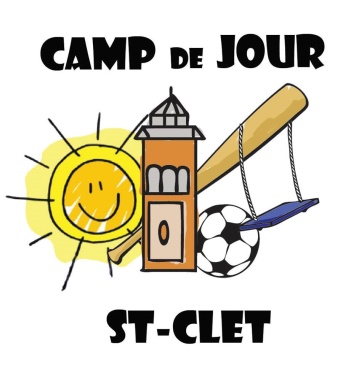 Horaire et Tarifs Le Camp de jour sera offert du lundi au vendredi de 6h45 à 17h45 et ce, du 25 juin au 24 août 2018.*Aucune réduction ne s’applique pour les enfants d’une même famille inscrits à temps partiel.Le premier versement est requis lors de l’inscription, soit 1/3 du montant total arrondi au dollar. ARGENT COMPTANT SEULEMENTInscriptionsLes inscriptions du camp se feront le 29 mars pour les résidents de Saint-Clet seulement de 18h00 à 19h30.Une journée d’inscriptions ouverte à tous (résidents et non-résidents) se fera le 5 avril de 18h00 à 19h30.Nous vous attendons donc à la salle communautaire de la Municipalité de Saint-Clet au 4, rue du Moulin.Tarification du camp de jour 2018Tarification du camp de jour 2018Tarifs hebdomadaires (par semaine de fréquentation), pour les résidents de Saint-CletTarifs hebdomadaires (par semaine de fréquentation), pour les résidents de Saint-Clet1er enfant- temps plein$                                       95.002ème enfant- temps plein$                                       85.003ème- 4ème enfant (s)- temps plein$                                       75.00Enfant à temps partiel 4 jours*$                                       80.00Enfant à temps partiel 3 jours ou moins*$                                       60.00Tarifs hebdomadaires (par semaine de fréquentation), pour les non-résidents de Saint-CletTarifs hebdomadaires (par semaine de fréquentation), pour les non-résidents de Saint-CletTemps plein$                                    120.00Temps partiel 4 jours$                                    100.00Temps partiel 3 jours ou moins$                                       75.00